Fabrikagetechnieken 2  p2    opdracht #7  Rapid prototyping  De inleverdatum is :   Di 18 december op je blog    ( 6 opgaven).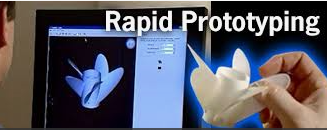 1. Zoek van 3 (van de 6) technieken een passend product  / afbeelding op ,  en plaats deze op je Blog of in dit doc. ; 2.  Waarom is ieder product met die bepaalde techniek gemaakt  (welke specifieke eisen worden er aan gesteld) ?3. Laat ook bij 1 product  de Supports zien.  Waarom zijn de support precies daar aangebracht ?4.  Zou je een STL file altijd in een zo hoog mogelijke resolutie opslaan en printen ?   Licht je antwoord toe.3d frezen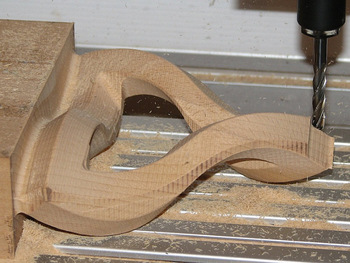 selective laser sinter 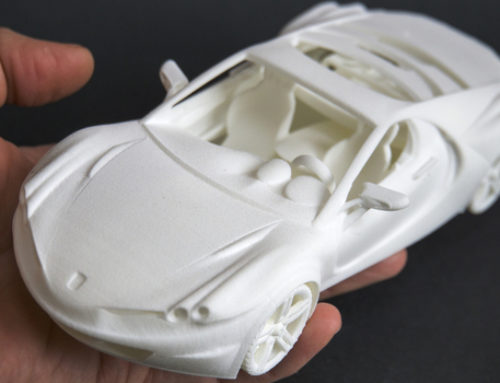 stereolithografie 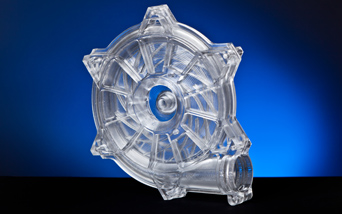 3d frezen wordt uit een massief blok gemaakt, je kunt ook via de onderkant frezen waardoor je een ufo vorm kunt krijgenSelective laser sinter wordt laag voor laag gemaakt doordat het bed telkens naar beneden zakt.Stereolithografie wordt er een vloeistof gebruikt die gestold wordt door een laser, hierdoor krijgt het een vaste vorm. 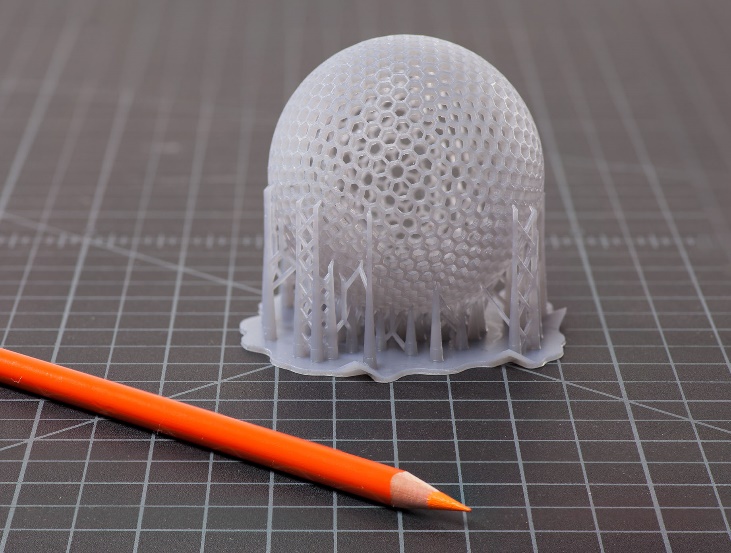 De support is hier aangebracht aan de onderkant zodat je een ronde vorm kunt krijgen, anders zakt alles naar benedenHet kan wel, maar het kost veel tijd. Dus zou ik het niet doen